TROŠKOVI OSOBLJA I TROŠKOVI RADA KOD PODUZETNIKA U HRVATSKOJ U 2020. GODINIU 2020. godini 139.009 poduzetnika obveznika poreza na dobit, bez financijskih institucija, zapošljavalo je 947.874 radnika za koje su iskazali troškove osoblja u iznosu od 105,7 milijardi kuna, što je 0,4% više u odnosu na 2019. godinu. Udio troškova osoblja u poslovnim rashodima iznosio je 15,1%, a u ukupnim rashodima 14,7%. Prema iskazanim troškovima za neto plaće i nadnice, zaposlenima kod poduzetnika obračunata je prosječna mjesečna neto plaća u iznosu od 5.971 kunu, što je nominalno 1,7% više nego 2019. godine. Prosječna mjesečna bruto plaća po zaposlenom na teret poslodavca u 2020. godini iznosila je 9.290 kuna (BRUTO I), a prosječna mjesečna bruto plaća po zaposlenom na teret radnika iznosila je 8.111 kuna (BRUTO II).Tablica 1.	Troškovi osoblja kod poduzetnika Hrvatske u 2020. godini                             	   (iznosi u kunama)Izvor: Fina - Registar godišnjih financijskih izvještaja, 2020.Troškove osoblja čine: neto plaće i nadnice, troškovi poreza i doprinosa iz plaća te doprinosi na plaće. Troškovi poreza i doprinosa iz plaća uključuju: doprinose za mirovinsko osiguranje po stopi od 20%, porez i prirez, a doprinos na plaće odnosi se na obavezno zdravstveno osiguranje po stopi od 16,5%.Najveći udio u ukupnim troškovima osoblja očekivano pripada troškovima neto plaća i nadnica (64,3%), troškovi poreza i doprinosa iz plaća čine 23,0% ukupnih troškova osoblja, a najmanji udio imaju doprinosi na plaće (12,7%).Grafikon 1.	Udio troškova za neto plaće i nadnice, troškova poreza i doprinosa iz plaća te doprinosa na plaće u ukupnim troškovima osoblja poduzetnika u RH u 2020. godiniIzvor: Fina - Registar godišnjih financijskih izvještaja, 2020.U GFI-u za 2020. godinu poduzetnici su troškove rada iskazali u ukupnome iznosu od 12,5 milijardi kuna, što predstavlja 1,8% udjela u poslovnim rashodima i više je za 1,2% u odnosu na prethodnu, 2019. godinu.Tablica 2.	 Troškovi rada kod poduzetnika Hrvatske u 2020. godini 		(iznosi u kunama)Izvor: Fina - Registar godišnjih financijskih izvještaja, 2020.Od ukupno 12,5 milijardi kuna troškova koje poslodavci izdvajaju za zaposlenike, najveći udio (79,3%) odnosi se na naknade troškova, darove i potpore zaposlenicima i primitke u naravi koji su u 2020. godini, u odnosu na 2019., povećani za 8,8% i iznosili su 9,9 milijardi kuna. Od toga, na otpremnine se odnosi 798,8 milijuna kuna, što je povećanje od 33,7% u odnosu na prethodnu godinu. Za usporedbu, u 2020. godini troškovi plaćanja agencijama za privremeno zapošljavanje smanjili su se u odnosu na 2019. godinu za 16%, za što je dijelom na odluke poslodavaca za smanjenjem korištenja usluga agencijskih radnika veliki utjecaj imala i pandemija COVID-19.Najveći pad troškova agencijskih radnika u 2020. godini, u odnosu na 2019., bio je u sljedećim područjima djelatnosti: I - Djelatnosti pružanja smještaja te pripreme i usluživanja hrane (67,8%), B - Rudarstvo i vađenje (62,7%) i S - Ostale uslužne djelatnosti (42,6%). U apsolutnom iznosu, najveći su troškovi plaćanja agencijama za privremeno zapošljavanje kod poduzetnika u djelatnosti informacija i komunikacija (J) i u trgovini (G).Tablica 3.	Troškovi agencijskih radnika po područjima djelatnosti u 2020. godini            (iznosi u tisućama kunama)Izvor: Fina - Registar godišnjih financijskih izvještaja, 2020.Najveći troškovi plaćanja agencijama za privremeno zapošljavanje, u odnosu na broj poduzetnika, bili su kod poduzetnika u području djelatnosti E - Opskrba vodom; uklanjanje otpadnih voda, gospodarenje otpadom te djelatnosti sanacije okoliša (70,9 milijuna kuna). Slijede poduzetnici u području djelatnosti B – Rudarstvo i vađenje (48,7 milijuna kuna) te području djelatnosti D - Opskrba električnom energijom, plinom, parom i klimatizacija (32,5 milijuna kuna).Tablica 4.	Poduzetnici koji su iskazali trošak agencijskih radnika u djelatnosti s najvećim troškom agencijskih radnika po poduzetniku u 2020. godini                                                             (iznosi u tisućama kn, plaće u kn)Izvor: Fina - Registar godišnjih financijskih izvještaja, 2020.Od 817 poduzetnika unutar djelatnosti E - Opskrba vodom; uklanjanje otpadnih voda, gospodarenje otpadom te djelatnosti sanacije okoliša, troškove agencijskih radnika iskazalo je sedam poduzetnika: Zagrebački holding d.o.o., Interseroh d.o.o. i Vodoopskrba i odvodnja d.o.o. iz Zagreba, Metis d.d. iz Kukuljanova, Eko-Imotski j.d.o.o. iz Imotskog, Ekoplus d.o.o. iz Viškova i Dezinsekcija d.o.o. iz Rijeke.Veliki poduzetnik Zagrebački holding d.o.o. iz Zagreba, s 5.133 zaposlenih (17,7% ukupno zaposlenih u djelatnosti Opskrba vodom; uklanjanje otpadnih voda, gospodarenje otpadom te djelatnosti sanacije okoliša), u 2020. godini iskazao je najviši iznos troškova agencijskih radnika u iznosu od 24,5 milijuna kuna ili 42,4% ukupno iskazanih troškova u djelatnosti E. Prosječna mjesečna neto plaća obračunana zaposlenima kod navedenog poduzetnika iznosila je 8.794 kune i za 33,2% je viša od prosječne mjesečne neto plaće obračunane zaposlenima kod poduzetnika u djelatnosti E – Opskrba vodom; uklanjanje otpadnih voda, gospodarenje otpadom te djelatnosti sanacije okoliša (6.600 kuna) te za 47,3% viša od prosječne mjesečne neto plaće zaposlenih kod poduzetnika na razini RH (5.971 kuna).Slika 1.	Prikaz rezultata poslovanja poduzetnika Zagrebački holding d.o.o. u servisu info.BIZ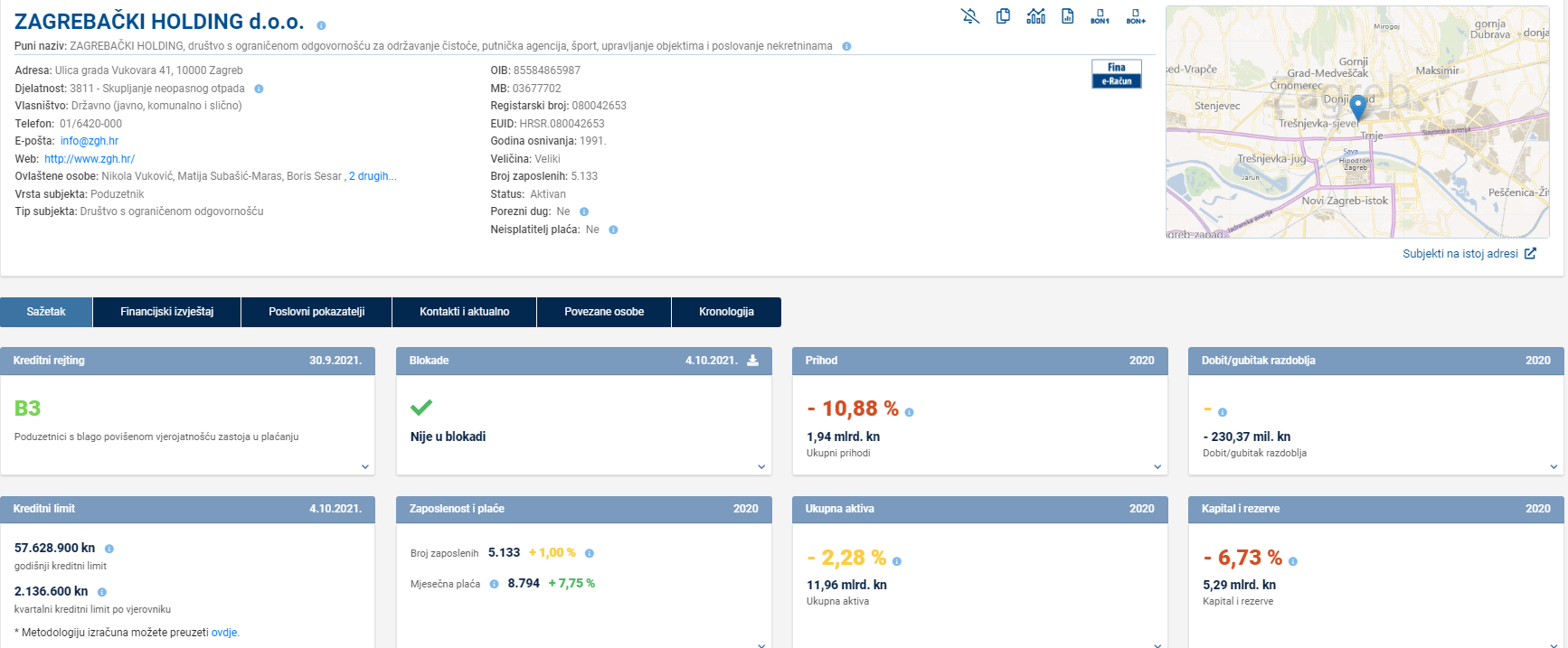 Izvor: Financijska agencija, servis info.BIZTroškovi2019.2020.IndeksNeto plaće i nadnice66.953.695.99467.915.216.839101,4Troškovi poreza i doprinosa iz plaća24.809.639.06424.344.006.10598,1Doprinosi na plaće13.505.489.14813.407.849.09999,3Troškovi osoblja 105.268.824.206105.667.072.043100,4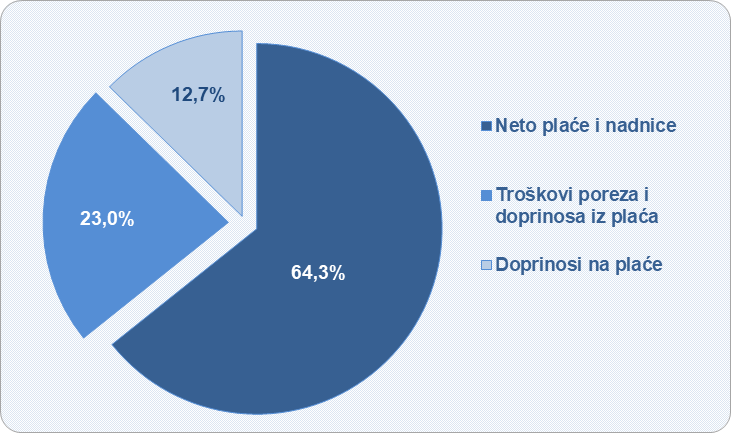 Osim troškova osoblja koji se odnose na redovna primanja zaposlenika, troškove rada čine:izdaci za bruto autorske honorare i ugovore o djelu samo za fizičke osobe koje nemaju registriranu djelatnost izdaci za rad ostvaren preko studentskih i učeničkih servisatroškovi agencijskih radnika naknade članovima uprave te nadoknade troškova, darovi i potpore zaposlenicima i primici u naravi.Troškovi rada2019.2020.Indeks1. Izdaci za bruto autorske honorare i ugovore o djelu samo za fizičke osobe koje     nemaju registriranu djelatnost1.058.648.493838.102.90979,22. Izdaci za rad ostvaren preko studentskih i učeničkih servisa1.120.297.180811.204.90572,43. Troškovi agencijskih radnika799.897.946671.783.77884,04. Nadoknade članovima uprave265.256.338270.870.192102,15. Nadoknade troškova, darovi i potpore zaposlenicima i primici u naravi9.135.069.5059.940.910.074108,8    5.1. Otpremnine597.484.251798.758.892133,7Ukupno izdaci za zaposlene12.379.169.46212.532.871.858101,2Područje djelatnostiBroj poduzetnikaBroj zaposlenihTroškovi osobljaTrošak agencijskih radnikaTrošak agencijskih radnika po pod.A) Poljoprivreda, šumarstvo i ribarstvo3.64830.4813.081.99333.0369.056B) Rudarstvo i vađenje2223.359521.66410.81348.705C) Prerađivačka industrija15.162235.07026.571.261112.7227.435D) Opskrba električnom energijom, plinom, parom i klimatizac.83814.0012.255.61527.19532.452E) Opskrba vodom; uklanjanje otpadnih voda, gospodarenje otpadom te djelatnosti sanacije okoliša81729.0543.521.80057.91470.886F) Građevinarstvo17.168101.5039.857.80015.686914G) Trg. na veliko i na malo; popravak motor. vozila i motocikala28.615192.36720.957.128129.3974.522H) Prijevoz i skladištenje6.51169.3238.240.60320.0753.083I) Djel. pružanja smještaja te pripreme i usluživanja hrane13.06065.1475.425.36514.6791.124J) Informacije i komunikacije7.08044.1867.573.576130.80218.475K) Financijske djelatnosti i djelatnosti osiguranja5025.753862.2802.0073.998L) Poslovanje nekretninama6.1377.273743.55145.6567.439M) Stručne, znanstvene i tehničke djelatnosti21.94662.6618.054.41338.7821.767N) Administrativne i pomoćne uslužne djelatnosti7.05942.8913.648.70125.3933.597O) Javna uprava i obrana; obvezno socijalno osiguranje5248271.06900P) Obrazovanje1.6767.617644.8361.081645Q) Djelatnosti zdravstvene zaštite i socijalne skrbi1.88913.6561.488.094970513R) Umjetnost, zabava i rekreacija1.87311.5561.174.3791.495798S) Ostale uslužne djelatnosti4.50411.417965.4214.081906T) Djelatnosti kućanstava kao poslodavaca3166000) Fizičke osobe bez djelatnosti247767.45500Ukupno sva područja djelatnosti139.009947.874105.667.072671.784216.316RangOIBNazivSjedišteBroj zap.Troškovi osobljaTroškovi agencijskih radnikaUkupni prihodiDobit ili gubitak razdobljaProsječna mjesečna neto plaća1.85584865987ZAGREBAČKI HOLDING d.o.o.Zagreb5.133794.08224.5381.936.432-230.3668.7942.79861389365INTERSEROH d.o.o.Zagreb132.87320.09036.6102310.8283.83416546499VODOOPSKRBA I ODVODNJA d.o.o.Zagreb1.083160.6106.817553.435-41.5207.7014.19158233033METIS d.d.Kukuljanovo17228.1445.758268.60720.3568.2025.97221056632EKO-IMOTSKI j.d.o.o. Imotski97333657.4594084.5146.10434882946EKOPLUS d.o.o.Viškovo599.79822365.622-2.0418.3537.75145286506DEZINSEKCIJA d.o.o.Rijeka8715.92412444.9425.39110.204Ukupno Ukupno Ukupno Ukupno 6.229957.56451.4462.526.478-271.8638.610Ukupno SVI (817) u djelatnosti E - Opskrba vodom; uklanjanje otpadnih voda, gospodarenje otpadom te djelatnosti sanacije okolišaUkupno SVI (817) u djelatnosti E - Opskrba vodom; uklanjanje otpadnih voda, gospodarenje otpadom te djelatnosti sanacije okolišaUkupno SVI (817) u djelatnosti E - Opskrba vodom; uklanjanje otpadnih voda, gospodarenje otpadom te djelatnosti sanacije okolišaUkupno SVI (817) u djelatnosti E - Opskrba vodom; uklanjanje otpadnih voda, gospodarenje otpadom te djelatnosti sanacije okoliša29.0543.521.80057.91413.247.612295.0366.600Udio poduzetnika u djelatnosti EUdio poduzetnika u djelatnosti EUdio poduzetnika u djelatnosti EUdio poduzetnika u djelatnosti E21,427,288,819,1 - 130,5Info.BIZ servis pruža uvid u informacije o uspješnosti poslovanja i financijskom položaju svih poslovnih subjekata te o poslovnoj okolini u kojoj oni djeluju. Najveća je i najažurnija baza poslovnih informacija za više od 830.000 poslovnih subjekata iz više od 30 izvora. Omogućuje brže, jednostavnije i sigurnije donošenje poslovnih odluka, sustavno praćenje klijenata, olakšava izradu poslovnih analiza te praćenje trendova i prepoznavanje potencijala na tržištu.Ako ste zainteresirani i želite ugovoriti uslugu ili kupiti veći broj paketa: prodaja@fina.hr Ako trebate korisničku podršku: 0800 0080, info@fina.hr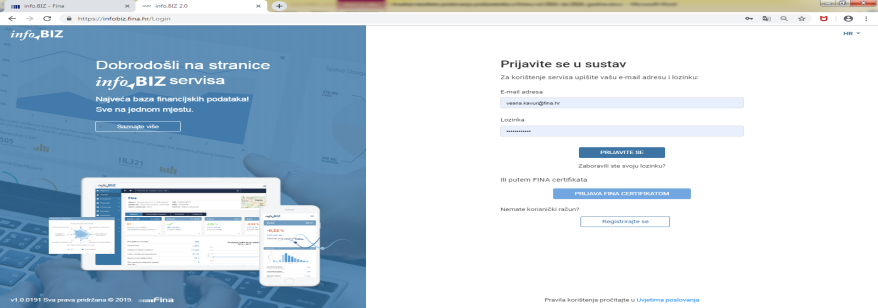 